UNIVERSIDADE FEDERAL DO AMAPÁ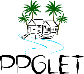 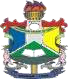 PRÓ-REITORIA DE PESQUISA E PÓS-GRADUAÇÃO DEPARTAMENTO DE PÓS-GRADUAÇÃO PROGRAMA DE PÓS- GRADUAÇÃO EM LETRASCHAMADA N. 02/2024 - ALUNO ESPECIAL DO PPGLET/UNIFAP - 1º Semestre/2024A Coordenação do Programa de Pós-Graduação em Letras (PPGLET) da Universidade Federal do Amapá (UNIFAP) torna público processo de seleção de candidatos/as interessados/as em cursar disciplinas como Aluno/a Especial no PPGLET/UNIFAP, no 1º Semestre de 2024 (2024.1) nos termos estabelecidos nesta chamada, em consonância com as disposições regimentais do PPGLET/UNIFAP. O Programa tem como Área de Concentração: Linguagens na Amazônia e como Linhas de Pesquisa: (1) Literatura Cultura e Memória; e (2) Diversidade Linguística na Amazônia.DAS DISPOSIÇÕES GERAISAos/às alunos/as especiais aplicam-se as mesmas obrigações dos/as alunos/as regulares, particularmente, o disposto nos Artigos 35 e 37 do Regimento do PPGLET (disponível em www2.unifap.br/ppglet).O aproveitamento de créditos em disciplinas do PPGLET/UNIFAP, como Aluno/a Especial e/ou  externo/a, não garante ao/à candidato/a a entrada no programa como aluno/a regular, nem vantagens no processo seletivo para esse fim.As disciplinas ofertadas serão em formato presencial e/ou remoto/híbrido.Será aceita a matrícula somente em uma disciplina.Para esta chamada foram disponibilizadas vagas para as seguintes disciplinas:DO PROCESSO SELETIVO E MATRÍCULA Interessados/as deverão realizar o pedido de matrícula via e-mail da Coordenação do Programa (ppglet@unifap.br) e anexar a Ficha de Inscrição preenchida (ANEXO 1) além da cópia do diploma ou certidão de graduação ou ainda atestado de conclusão de curso de graduação, no período de 02/02  a  06/03/2024 (até 23h59min, horário de Brasília).A inscrição do/a candidato/a implicará em conhecimento e aceitação das normas para o processo  seletivo contidas nesta chamada e demais comunicações/erratas posteriores publicadas no site do PPGLET (www2.unifap.br/ppglet), das quais não poderá alegar desconhecimento.O/A candidato/a será responsável pela veracidade de todas as informações prestadas e pela autenticidade de todos os documentos apresentados, bem como será responsável por qualquer erro ou omissão, sob pena de ter sua inscrição invalidada ou de ser desligado/a da disciplina a qualquer momento em que for detectada a irregularidade.DAS DISPOSIÇÕES FINAISA inscrição do candidato implica na aceitação das normas e instruções para o processo de seleção contidas nesta chamada e nos comunicados posteriores.Os casos omissos serão resolvidos pela Coordenação do PPGLET/UNIFAP.Macapá, 01 de março de 2023.Prof. Dr. Yurgel Pantoja CaldasCoordenador do PPGLET PORTARIA Nº 0769/2023Ficha de Inscrição (ANEXO 1)Disciplina/CHVagasDia/HoraProf. ResponsávelLinha de pesquisa Diversidade Linguística na AmazôniaLinha de pesquisa Diversidade Linguística na AmazôniaLinha de pesquisa Diversidade Linguística na AmazôniaLinha de pesquisa Diversidade Linguística na AmazôniaSegundas-feiras: 14h-17hLinguística Histórica (45h)Formato Presencial5Início: 08/03/2024Bloco da Pós- Graduação(campus Marco Zero)Profa. Dra.Ana Paula BrandãoTópicos em Estudos Linguísticos IV (45h)Formato Híbrido5Segundas, Quartas e Sextas-feiras: 18h-21hInício: 04/06/2024Bloco da Pós- Graduação(campus Marco Zero) e Ambiente VirtualProfa. Dra. Kelly Cristina Nascimento DayLinha de pesquisa Literatura, Cultura e MemóriaLinha de pesquisa Literatura, Cultura e MemóriaLinha de pesquisa Literatura, Cultura e MemóriaLinha de pesquisa Literatura, Cultura e MemóriaTópicos em Estudos Literários II: Literatura e Negritudes na Amazônia (45h)Formato Híbrido5Terças-feiras: 14h30 – 17h30 Início: 08/03/2024 Bloco da Pós- Graduação(campus Marco Zero) e Ambiente VirtualProfa. Dra. Mariana Janaína dos Santos AlvesTópicos em Estudos Literários II: Literatura Digital Brasileira           Formato Remoto8Terças-feiras: 19h – 21hInício: 02/04/2024 Ambiente VirtualProfa. Dra. Ingrid Lara de Araújo UtzigUNIVERSIDADE FEDERAL DO AMPÁUNIVERSIDADE FEDERAL DO AMPÁPRÓ-REITORIA DE PESQUISA E PÓS-GRADUAÇÃOPRÓ-REITORIA DE PESQUISA E PÓS-GRADUAÇÃODEPARTAMENTO DE PÓS-GRADUAÇÃODEPARTAMENTO DE PÓS-GRADUAÇÃOPROGRAMA DE PÓS-GRADUAÇÃO EM LETRASPROGRAMA DE PÓS-GRADUAÇÃO EM LETRASFORMULÁRIO DE INSCRIÇÃO ALUNO ESPECIAL - PPGLETFORMULÁRIO DE INSCRIÇÃO ALUNO ESPECIAL - PPGLETDISCIPLINA PRETENDIDADISCIPLINA PRETENDIDAJUSTIFICATIVA (será avaliada pelo/a docente responsável pela disciplina)JUSTIFICATIVA (será avaliada pelo/a docente responsável pela disciplina)DADOS PESSOAISDADOS PESSOAISCPF:NOME:NOME:NOME OFICIAL:NOME OFICIAL:E-MAIL:E-MAIL:VÍNCULO INSTITUCIONAL (caso seja aluno de outro PPG):NOME DO PAI:NOME DO PAI:NOME DA MÃE:NOME DA MÃE:GÊNERO:DATA DE NASCIMENTO:ESTADO CIVIL:RAÇA:ECOLA DE CONCLUSÃO DO ENSINO MÉDIOANO DE CONCLUSÃOTIPO DE CONCLUSÃO: PÚBLICO PRIVADO OUTROPOSSUI ALGUM TIPO DE NECESSIDADE ESPECIAL:TIPO SNAGUÍNEODEFICIÊNCIA:NATURALIDADEPAÍS:ESTADO:MUNICÍPIO:NACIONALIDADE:DOCUMENTAÇÃODOCUMENTAÇÃORG:ÓRGÃO EXPEDIDOR:UF.:DATA DA EXPEDIÇÃO:TÍTULO DE ELEITOR:ZONA:SEÇÃO:UF.:CERTIFICADO DE MILITAR:SÉRIE:CATEGORIA:ORGÃO:PASSAPORTE:INFORMAÇÕES PARA CONTATOCEP.:LOGRADOURO:N.BAIRRO:COMPLEMENTO:UF:MUNICÍPIO:TELEFONE FIXO: (	)TELEFONE CELULAR: (	)ASSINATURA (digital ou digitalizada)ASSINATURA (digital ou digitalizada)